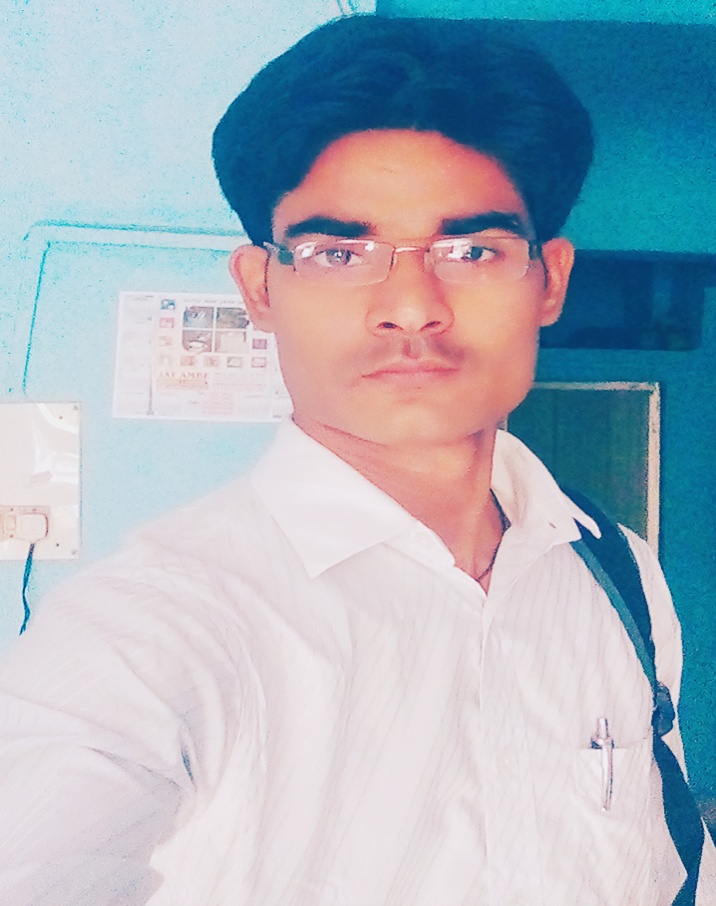          Awards and Achivements-      B.S.L.I.C                                                                                                                                   Winner of  Best  Equipped Insurance sales Professional.        Winner of the Champ award for the month of may 2016.       B.A.L.I.C              Best Sales Oriented Person in Patna Branch.    Education       Master of Business Administration     ( 2013-15)       Bengal college of Engg & Technology ( W.B.U.T)        (Major-Marketing / Minor –Finance)        Bachelor of Commerce (2009-12)            Oriental College Patna ( Magadh University)         Account (hons)      Senior Secondary (10+2) 2009                                                                             Oriental College  Patna Bihar.          Subject ( Commerce)         Matriculation 2007          Marwari High School Patna city-7     Declaration     I confirm that the information provided by me is true     to the best of my knowledge and belief.           Place:                                                                                            _____________________         Date:                                                                                                       Signature